Муниципальное автономное общеобразовательное учреждение г. Владимира«Средняя общеобразовательная школа №49 имени М.М. Сперанского»Программа «Здоровое питание в школе»Паспорт программыАктуальность проблемы (значимость проблемы и подход)Необходимость серьезно заниматься формированием культуры здоровья в системе общего образования обусловлена рядом объективных причин:фундамент здоровья человека закладывается в детском возрасте, а, следовательно, здоровые интересы и привычки, ценностное отношение к здоровью целесообразно начать развивать именно в этот период;в этом же возрасте закладываются и основы здорового образа жизни, как система норм и правил, усваиваемых ребенком в специально проецируемой деятельности;школьный период в развитии наиболее сенситивен в формированииключевых знаний об особенностях развития человеческого организма, о факторах и способах сохранения и развития здоровья.Вопросы организации школьного питания в последние годы вызывают повышенный интерес. Основу предполагаемых подходов составляет внедрение новых схем питания школьников и использование современного высококачественного оборудования, позволяющего при минимальных затратах обеспечить питание школьников на уровне требований сегодняшнего дня.Поэтому администрация школы сегодня уделяет большое внимание вопросам жизни и здоровья детей и подростков. Сейчас особенно остро встал вопрос об увеличении охвата учащихся горячим питанием. Питание должно бытьсбалансированным, в течение дня ребенок должен получать необходимый для этого минимум пищевых и минеральных веществ. Если учесть, что большую часть времени дети проводят в школе, то и полноценно питаться они должны здесь же.Полноценное питание — существенный и постоянно действующийфактор, обеспечивающий адекватные процессы роста и развития организма, а также укрепление здоровья в детском и подростковом возрасте. Питание может быть признано полноценным, если оно достаточно вколичественном отношении и по качественному составу, а также покрывает энергетические затраты. Пищевой рацион детей должен бытьсбалансирован в зависимости от возраста, пола, климатогеографической зоны проживания, характера деятельности и величины физической нагрузки.В	организации питания большое значение имеют режим или ритм питания для каждой возрастной группы, правильное распределение рациона питания по отдельным приемам пищи. Немаловажное значение отводится кулинарной обработке, оформлению пищи и обстановке, в которой осуществляется ее прием, включая воспитание гигиенических навыков подготовки к приему пищи и правильное поведение во время еды.В	России структура питания детей, особенно школьного возраста, характеризуется продолжающимся снижением потребления наиболее ценных в биологическом отношении мяса и мясопродуктов, молока и молочныхпродуктов, рыбы и рыбных продуктов, яиц, растительного масла, фруктов и овощей. При этом существенно увеличивается потребление хлеба и мучных продуктов, а также картофеля. Вследствие этого на первый план выходят следующие нарушения пищевого статуса:дефицит животных белков, достигающий 15–20% от рекомендуемых величин, особенно в группах населения с низкими доходами;дефицит полиненасыщенных жирных кислот на фоне избыточного поступления животных жиров;выраженный дефицит большинства витаминов: С — у 70–100% обследованных, витаминов группы В и фолиевой кислоты — у 60–80%, бета- каротина — у 40–60%.Совершенствование	системы	питания	в школе	напрямую	связано с сохранением здоровья нации и задачами улучшения демографической ситуации в стране. Здоровое, рациональное питание имеет первостепенное значение для предупреждения многих хронических заболеваний, определяющих в настоящее время в России преждевременную смертность и низкую ожидаемую продолжительность жизни.Известно, что здоровье напрямую связано с традицией потребления овощей и фруктов.Участники программы:Семья: организация контроля за питанием:родительский комитет школыАдминистрация:индивидуальные беседы;пропаганда санитарно-гигиенических знаний среди участников образовательного процесса, основ здорового образа жизниПедагогический коллектив:совещания;родительские собрания, классные часы, беседы о ЗОЖ, рациональном питании;приобщение к занятиям в спортивных секциях, курсов для старшеклассников;пропаганда здорового образа жизниМедицинский работник:уроки здоровьяиндивидуальные беседыконтроль за здоровьем обучающихсяконтроль за состоянием столовой и пищеблокаСоциальный педагог:выявление неблагополучных семей, посещение на домупомощь в выборе занятий по интересамсанитарно-гигиеническое просвещениеКонцепция оптимального питания:Диетологи установили так называемые безопасные и адекватные уровни суточного поступления с пищей таких ранее ненормируемых микронутриентов, как хром (50–200 мкг), ванадий (около 100 мкг), кремний (5–10 мкг), никель (около 100 мкг). Определено нормальное среднесуточное поступление ряда других элементов: алюминия (от 3 до 100 мг), брома (от 2 до 8 мг), кадмия (от 10 до 20 мкг), германия (от 0,4 до 1,5 мг), лития (200–600 мкг), рубидия (1–5 мг) и др.Рекомендуемое соотношение в рационе питания детей и подростков количества основных пищевых веществ (белков, жиров и углеводов) составляет около 1:1:4 (по массе).Удельный вес животного белка в рационе детей и подростков школьного возраста должен быть не менее 60% от общего количества белка.Жиры растительного происхождения должны составлять в рационе не менее 30% от общего количества жиров. В рацион включается молочный жир в виде сливочного масла (30–40 г/сутки), сметаны (5–10 г).Легкоусвояемые углеводы (сахара) должны составлять около 20–30% от общего количества углеводов.Рацион должен содержать достаточное количество пищевых волокон — не менее 15–20 г/сутки.Оптимальное соотношение в рационе питания детей и подростков солей кальция и фосфора не ниже 1,2:1.Завтрак детей должен обеспечивать 25%, обед — 35–40%, полдник 15%, ужин — 20–25% от суточной потребности детей в пищевых веществах и энергии.Концепция оптимального питания предусматривает необходимость и обязательность полного обеспечения потребностей организма не только в энергии, эссенциальных макро - и микронутриентах, но и в целом ряде столь же необходимых минорных непищевых компонентов пищи.Принципы здорового питанияПринципы организации рационального питания детей в школеПоступление пищевых веществ и энергии должно соответствовать возрастным физиологическим потребностям детского организма, обеспечивать его рост и развитие. Завтрак в школе должен составлять 25%, обед 35% от физиологической суточной потребности в пищевых веществах и энергии.Обеспечение оптимального соотношения пищевых веществ (соотношение белков, углеводов, липидов как 1:1:4), энергетическая квота белка общей калорийности должна составлять 14%, углеводов 55%, липидов 31%; доля белка животного происхождения от общего количества белка - не менее 60%.Пищевые волокна должны включаться в рацион из расчета не менее 15- 20г/сутки.Растительные жиры должны составлять не менее 30% от общего количества жира.Организация дифференцированного по возрасту питания, обеспечение 2-х разового режима питания для детей из социально неблагополучных семей.При двухразовом питании ежедневно должны присутствовать блюда из мяса или рыбы, быть включены молочные продукты, растительное и сливочное масло, хлеб и хлебобулочные изделия, овощи, фрукты.Не допускается повторение в рационе одних и тех же блюд или кулинарных изделий в смежные дни.Учет региональных эколого-гигиенических факторов питания, особенно учет геохимических эндемий (дефицит йода, фтора, селена и т.д.).Широкая информированность родителей с целью преемственности питания детей в выходные дни и формирование мировоззрения здорового образа жизни.Основные принципы здорового питания:Употребляйте разнообразные пищевые продукты, большинство которых — растительного, а не животного происхождения.Хлеб, изделия из муки, крупы, картофель должны употребляться несколько раз в день.Ешьте несколько раз в день разнообразные овощи и фрукты, лучше — свежие и выращенные в местности проживания (не менее 400 г в день).Чтобы поддерживать массу тела в рекомендуемых пределах, необходима ежедневная умеренная физическая нагрузка.Контролируйте поступление жира с пищей (не более 30% от суточной калорийности), и заменяйте животный жир на жир растительных масел.Жирному мясу и мясным продуктам предпочитайте бобовые, зерновые, рыбу, птицу или постное мясо.Употребляйте молоко с низким содержанием жира и молочные продукты (кефир, простоквашу, йогурт и сыр) с низким содержанием жира и соли.Выбирайте продукты с низким содержанием сахара и употребляйте сахар умеренно, ограничивая количество сладостей и сладких напитков.Ешьте меньше соли. Общее ее количество в пище не должно превышать 1 чайной ложки (6 г в день). Следует употреблять йодированную соль.Приготовление пищи должно обеспечивать ее безопасность. Приготовление блюд на пару, в микроволновой печи, выпечка или кипячение помогут уменьшить количество используемых в процессе готовки жира, масла, соли и сахара.Характеристика Программы:Цель программы:Обеспечение здорового питания школьников в целях сохраненияи укрепления их здоровья, а также профилактики заболеваний.Задачи Программы:обеспечение детей и подростков питанием, соответствующим возрастным физиологическим потребностям в пищевых веществах и энергии, принципам рационального и сбалансированного питания;обеспечение доступности школьного питания;гарантированное качество и безопасность питания и пищевых продуктов, используемых в питании;предупреждение (профилактика) среди детей и подростков инфекционных и неинфекционных заболеваний, связанных с фактором питания;приведение	материально-технической	базы	школьной	столовой                                          в соответствие с современными разработками и технологиямипропаганда принципов здорового и полноценного питания.организация образовательно-разъяснительной работы по вопросам  здорового питанияОжидаемые результаты реализации Программы «Здоровое питание в школе»:обеспечение детей и подростков питанием, соответствующим возрастным физиологическим потребностям в пищевых веществах и энергии, принципам рационального и сбалансированного питания;обеспечение доступности школьного питаниягарантированное качество и безопасность питания и пищевых продуктов, используемых в питании;предупреждение	(профилактика)	среди	детей	и	подростков инфекционных и неинфекционных заболеваний, связанных с фактором питания;приведение	материально-технической	базы	школьной                                                       столовойв соответствие с современными разработками и технологиямипропаганда принципов здорового и полноценного питания.организация образовательно-разъяснительной работы по вопросам здорового питаниясовершенствование системы финансирования школьного питания; оптимизация затрат, включая бюджетные дотацииулучшение здоровья школьников благодаря повышению качества                                                      школьного питанияОсновные направления программы1-е направление: Организационно-аналитическая работа, информационное обеспечение2-е направление: Работа по воспитанию культуры питания среди обучающихсяе направление: Работа с родителями по вопросам организации школьного питанияе направление: Укрепление и модернизация материальной базы помещений пищеблока образовательного учреждения, расширению сферы услуг для учащихся и родителей.График работы столовойГрафики дежурства в столовойграфик дежурства администрации и учителей.Контроль за организацией питанияежедневный: ведение табеля учёта питания, организация дежурства учителя, администратора,еженедельный: акт проверки горячего питания обучающихся 1-11 классов;ежемесячный: аналитический отчет об охвате горячим питанием.ПЛАНмероприятий по организации горячего питания в МАОУ «СОШ №49»ПЛАН работыбракеражной комиссии по горячему питаниюПлан работы по организации, контролю и пропаганде правильного питанияОсновные задачи по организации питания:Создание благоприятных условий для организации рационального питания обучающихся с привлечением средств родителей (законных представителей);Укрепление и модернизация материальной базы помещений пищеблока школы;Повышение культуры питания;Обеспечение санитарно-гигиенической безопасности питания;Проведение систематической разъяснительной работы среди родителей (законных представителей) и обучающихся онеобходимости горячего питания.Организационно - аналитическая работа, информационное обеспечение.Методическое обеспечениеПлан работы по воспитанию культуры питания, пропаганде здорового образа жизни обучающихсяРабота по воспитанию культуры питания, пропаганда здорового образа жизни среди родителей обучающихся4.5 Материально-техническое оснащение столовой МАОУ «СОШ №49»Школьная столовая полностью укомплектована необходимой посудой. Её чистоте уделяется повышенное внимание. Мытье и дезинфекция производятся с соблюдением всех норм санитарно-гигиенического режима, используются средства дезинфекции.Зал для приёма пищи оснащен мебелью, современно оформлен. Площадь обеденного зала – 825,54 кв.мКоличество посадочных мест – 500.Кадровое обеспечениеШкольная столовая укомплектована кадрами, имеющими специальное образование.Работники столовой регулярно проходят гигиеническое обучение.Управление программой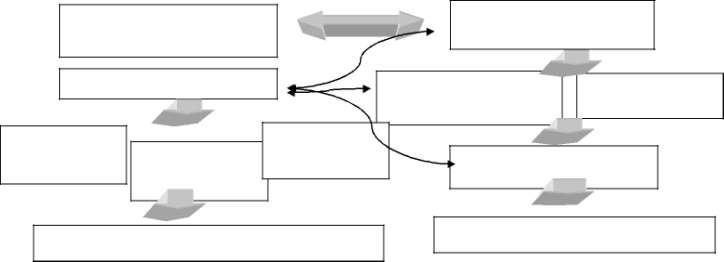 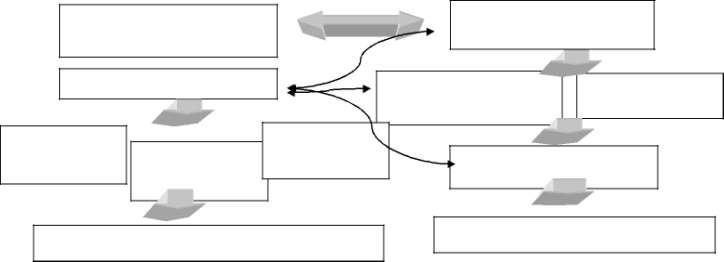 Система мониторинга за ходом реализации программы1. Наименование программыПрограмма «Здоровое питание в школе» на период с 2022 по 2025 гг.2. Основание для разработки программы-	Конвенция о правах ребенка.Закон РФ «Об основных гарантиях прав ребенка».Федеральный закон Российской Федерации № 273 - ФЗ от 26.12.2012 г. «Об образовании в      Российской Федерации» СанПиН 2.4.2.1178-02 «Гигиенические требования к условиям обучения в общеобразовательных учреждениях»СанПиН 2.4.5.2409-08	«Санитарно-эпидемиологические требования к организации питания обучающихся в общеобразовательных учреждениях, учреждениях начального и среднего профессионального образования»3. РазработчикпрограммыАдминистрация школы4. Основныеисполнители программыАдминистрация, педагогический коллектив школы,работники школьной столовой, родители5. Социальные партнерыПоставщики продуктов питания, исполнители.6. ЦельПрограммыФормирование культуры здорового питания школьников, совершенствование организации питания.7. Основные задачи программы- расширение знаний детей о правилах питания,направленных на сохранение питания как составной части здорового образа жизни; просвещение родителей в вопросах организации правильного рациона питания детей.-предупреждение (профилактика) среди детей и подростков инфекционных и не инфекционных заболеваний, связанных с фактором питания;- совершенствование материально-техническогооснащения пищеблоков и оформление залов для приёма  пищи.8. Основные направления ПрограммыПропаганда здорового питания (комплекс мероприятий в рамках урочной и внеурочной деятельности, практических занятий, мероприятий, конкурсов с привлечением родительской общественности)Сбалансированное питание и витаминизация пищи, описание организации питания:− завтрак, полдник, обед, буфет;− режим питания;− меню;− технологии приготовления блюд.Качество приготовленных блюд (описание договорных отношений с оператором питания, состав и график работы бракеражной комиссии, проведения лабораторныхисследований приготовленных блюд ипоступающего сырья, выполнение норм СанПиН). 4.Модернизацияматериально-технического оснащения пищеблоков и оформления столовых, залов для приема пищи).9. ЭтапыреализацииПрограммы10. Объемы и источникифинансированияСредства Федерального бюджетаСредства Регионального бюджетаСредства бюджета муниципального образованияРодительские средства11. Ожидаемыерезультаты реализации программыобеспечение		детей	и	подростков		питанием, соответствующим		возрастным		физиологическим потребностям в пищевых веществах и энергии, принципам	рационального	и	сбалансированного питания;обеспечение доступности школьного питаниягарантированное качество и безопасность питания и пищевых продуктов, используемых в питании;предупреждение (профилактика) среди детей и подростков	инфекционных	и	неинфекционных заболеваний, связанных с фактором питания;приведение материально-технической базы школьной столовой в соответствие с современнымиразработками и технологиями;пропаганда принципов здорового и полноценного питания.организация образовательно-разъяснительной работы по вопросам здорового питания.12. Организация контроляАнализ работы о результатах деятельности школы по	реализации Программы «Здоровое питание в школе»Общественный контроль за организацией и качеством питания школьников;Родительский комитет школы;Информирование общественности о состоянии через сайт школы;Информирование родителей на родительских собраниях.Принципы построения Программы«Здоровое Питание в школе»Актуальность, нацеленность на решение ключевой проблемыПрогностичность, нацеленность на	результат при рациональном использовании ресурсовРеалистичность и реализуемостьПолнота и системностьСтратегичностьКонтролируемостьИнформативностьСодержаниеПрограммыПаспорт Программы «Здоровое питание в школе»Актуальность проблемы (Значимость проблемы и подход)Принципы здорового питания4. Характеристика Программы:Цель Программы;Задачи;Ожидаемые результаты реализации;Направления Программы;Характерные черты Программы5. Характеристика ресурсов Программы:Нормативно-правовые ресурсы;Материально-техническая характеристика;Кадровое обеспечение.Механизм реализации Программы:Производственный контроль за организацией питания;Основные мероприятия Программы«Здоровое питание в школе»;Управление программой «Здоровое питание в школе»;Система мониторинга за ходом реализации программы «Здоровое питание в школе».Основные мероприятияОжидаемый результат1. Организационные совещания:– порядок приема учащимися завтраков- оформление документов ипостановка на льготное питание;- график дежурств и обязанности дежурного учителяРазработка нормативно-правовой итехнологической документации по организации школьного питания.Создание системы производственного контроля.Использование форм, обеспечивающихоткрытость информации оборганизации школьного питания.Проведение школьных мероприятий по формированию навыков здорового питанияПроведение мероприятий по развитию культуры питания.2. Совещание классных руководителей«Об организации горячего питания»Разработка нормативно-правовой итехнологической документации по организации школьного питания.Создание системы производственного контроля.Использование форм, обеспечивающихоткрытость информации оборганизации школьного питания.Проведение школьных мероприятий по формированию навыков здорового питанияПроведение мероприятий по развитию культуры питания.3. Административное совещание повопросам организации и развитияшкольного питанияРазработка нормативно-правовой итехнологической документации по организации школьного питания.Создание системы производственного контроля.Использование форм, обеспечивающихоткрытость информации оборганизации школьного питания.Проведение школьных мероприятий по формированию навыков здорового питанияПроведение мероприятий по развитию культуры питания.4. Заседание образовательногоучреждения по организации питания сприглашением	кл.	руководителей 1–11-х классов по вопросам:охват учащихся горячим питаниемсоблюдение санитарно- гигиенических требований;профилактика инфекционных заболеванийРазработка нормативно-правовой итехнологической документации по организации школьного питания.Создание системы производственного контроля.Использование форм, обеспечивающихоткрытость информации оборганизации школьного питания.Проведение школьных мероприятий по формированию навыков здорового питанияПроведение мероприятий по развитию культуры питания.5.	Организация	работы	школьной комиссии	по питаниюРазработка нормативно-правовой итехнологической документации по организации школьного питания.Создание системы производственного контроля.Использование форм, обеспечивающихоткрытость информации оборганизации школьного питания.Проведение школьных мероприятий по формированию навыков здорового питанияПроведение мероприятий по развитию культуры питания.6.Осуществление ежедневного контроля за работой столовой,проведение целевых тематических проверокРазработка нормативно-правовой итехнологической документации по организации школьного питания.Создание системы производственного контроля.Использование форм, обеспечивающихоткрытость информации оборганизации школьного питания.Проведение школьных мероприятий по формированию навыков здорового питанияПроведение мероприятий по развитию культуры питания.7.Совещание педагогического коллектива «Итоги работы школы в направлении организации питания и пропаганды	здорового питания школьников»Разработка нормативно-правовой итехнологической документации по организации школьного питания.Создание системы производственного контроля.Использование форм, обеспечивающихоткрытость информации оборганизации школьного питания.Проведение школьных мероприятий по формированию навыков здорового питанияПроведение мероприятий по развитию культуры питания.8. Родительское собрание «Правильноепитание – здоровое питание»Разработка нормативно-правовой итехнологической документации по организации школьного питания.Создание системы производственного контроля.Использование форм, обеспечивающихоткрытость информации оборганизации школьного питания.Проведение школьных мероприятий по формированию навыков здорового питанияПроведение мероприятий по развитию культуры питания.Основные мероприятияОжидаемый результат1. Проведение классных часов по темам:-«Витамины»«Режим дня и его значение»;«Культура приема пищи»;- «Острые кишечные заболевания и их профилактика» и др.2. Уроки здоровья:"Плох обед, если хлеба нет","Овощи, ягоды, фрукты – полезные продукты","Путешествие по музеям напитков"."Молоко – волшебный дар" и др.Сформированная позиция признанияценности здоровья, чувстваответственности за сохранение и укрепление своего здоровья,расширение знаний и навыков культуры питания.Сокращение заболеваемости учащихся.Увеличение численности охватаобучающихся горячим питанием до 100%.3. Конкурс газет, плакатов средиучащихся 3 – 7 классов «О вкусной и здоровой пище».- конкурс буклетов среди учащихся 8-9 классов «Азбука здорового питания»Конкурс «Хозяюшка», «А ну-ка, девочки»Сформированная позиция признанияценности здоровья, чувстваответственности за сохранение и укрепление своего здоровья,расширение знаний и навыков культуры питания.Сокращение заболеваемости учащихся.Увеличение численности охватаобучающихся горячим питанием до 100%.4.Конкурс фотографий«Наша школьная столовая»,«Вкусная профессия – повар»Сформированная позиция признанияценности здоровья, чувстваответственности за сохранение и укрепление своего здоровья,расширение знаний и навыков культуры питания.Сокращение заболеваемости учащихся.Увеличение численности охватаобучающихся горячим питанием до 100%.5.Реализация программы«Разговор о правильном питании»Сформированная позиция признанияценности здоровья, чувстваответственности за сохранение и укрепление своего здоровья,расширение знаний и навыков культуры питания.Сокращение заболеваемости учащихся.Увеличение численности охватаобучающихся горячим питанием до 100%.6.Конкурс проектов«Кулинарное путешествие»Сформированная позиция признанияценности здоровья, чувстваответственности за сохранение и укрепление своего здоровья,расширение знаний и навыков культуры питания.Сокращение заболеваемости учащихся.Увеличение численности охватаобучающихся горячим питанием до 100%.7. Работа по оздоровлениюобучающихся в каникулярное времяСформированная позиция признанияценности здоровья, чувстваответственности за сохранение и укрепление своего здоровья,расширение знаний и навыков культуры питания.Сокращение заболеваемости учащихся.Увеличение численности охватаобучающихся горячим питанием до 100%.Основные мероприятияОжидаемый результат1.	Проведение классныхродительских собраний по темам:- «Совместная работа семьи и школы по формированию здорового образа	жизни дома, питание учащихся»;-	«Профилактика	желудочно- кишечных заболеваний и инфекционных, простудных заболеваний. Итоги медицинских осмотров учащихся»Улучшение осведомленностиродителей в области рационального питания школьников.Участие родительского актива вконтроле качества питания и уровня организации школьного питания.2. Родительское собрание «Правильноепитание – здоровое питание»Увеличение количества обучающихся,питающихся за счет средств родителей.Основные мероприятияОжидаемый результат1. Улучшение материально-технической базы, совершенствование эстетической среды школьнойстоловойПриобретение посуды и столовых приборовПродолжение создания эстетической среды школьной столовой2. Разработка новых блюд, изделий, их внедрение в систему школьного питанияРасширение ассортиментного перечня блюдИспользование современных технологий приготовления пищиВнедрение новых форм организации питания:«Щадящее питание»;«Витаминный стол».3.Апробирование новых методикорганизации школьного питанияРасширение ассортиментного перечня блюдИспользование современных технологий приготовления пищиВнедрение новых форм организации питания:«Щадящее питание»;«Витаминный стол».I смена.I смена.09.551-4 классы10.105-8 классы11.059-11 классы№МероприятияСроки исполненияОтветственныйИтоговые документы1Назначениеответственного за организацию горячего питания01.09ДиректорПриказ директора2Совещание при директорепо вопросам питания1 раз в месяцОтв.за питание по школеПротоколсовещ. при директоре3Подготовка столовой к началу учебного годаАвгустШеф-повар, директорАкт-разрешение4Оформлениеинформационного стенда для учащихся и родителейСентябрьШеф-повар, отв.за питание5Оформление документации:- приказ о созданииСентябрьПротокол совещанияприбракеражной комиссии,приказ об организации питания на учебный год,приказ о льготномдиректорепитании,- составление графикапосещаемости учащихся столовой- график дежурства учителей в столовой6Посещение родительских собраний для проведенияпрофилактической иразъяснительной работы среди родителейВ течение годаСправка7Проведение профилактической иразъяснительной работы среди родителей иучащихся «по пропаганде горячего питания»В течение годаКлассные руководителиПротоколы родительски хсобранийОрганизация льготногоСоц.педагог,Приказ8питания для детей из малообеспеченных,многодетных семей, детей, оказавшихся в труднойжизненной ситуации.Сентябрьклассные руководителидиректора школы9Проведениеанкетирования учащихся Цель:качество питанияразнообразиеВ течение годаКлассныеруководителиСправка10Организация внекласснойработы по правильному издоровому питанию детей:В течение года,согласно общешкольномуплану ВРКлассныеруководителиСовещание при директоре,справки- рассказы, очерки, эссе учащихся,- фотоальбом «Горячий завтрак»,- конкурс на лучший рисунок11Организация работы сОктябрь,Справкиродителями по вопросуноябрь, мартправильного питания:- анкетирование,- индивидуальные беседы,- консультациимедицинского работника12Родительские собрания сприглашением врачаДекабрь,мартКлассныеруководителиПротокол родительскихсобраний№МероприятияСроки исполненияОтветственны й1Проверка санитарно- гигиенического состоянияобеденного зала. Бракераж согласно меню.ЕжедневноЧленыкомиссии2Контроль за присутствием классных руководителей вобеденном зале во время приёма пищиВ течение годаЧлены комиссии3Контроль за поведениемобучающихся в ходе приёма пищи в столовойПостоянноДежурный учитель,администратор4Контроль за дежурством встоловой учителей и обучающихсяВ течение годаЧлены комиссии5Контроль за качествомприготовленной пищи ссоблюдением нормы раскладокПостоянноЧлены комиссии6Рейдовые проверки заорганизацией горячего питания с составлением актов или справок, с последующим обсуждением их на совещаниях педагогического коллектива1раз в месяцЧлены комиссии7Контроль за условиями хранения скоропортящихся продуктовПостоянноЧлены комиссии8Контроль за хранением суточнойПробыПостоянноЧлены комиссииОсновные мероприятияСрокиИсполнителиОтметка овыполне нии1. Организационное совещание – порядок приёма учащимися питания; оформление льготного питания; график дежурств иобязанности дежурного учителяСентябрьДиректор2. Совещание классныхруководителей: «Организация питания учащихся 1-4 классов»ОктябрьДиректор3.Заседание бракеражнойкомиссии по питанию с приглашением классныхруководителей 1-11 классов по вопросам:охват учащихся горячим питаниемсоблюдение санитарно- гигиенических требованийпрофилактика инфекционных заболеванийФевральДиректор4. Организация работы бракеражной комиссии попитанию (обучающиеся, педагоги, родители)В течениегодаКл. рук5. Осуществление ежедневного контроля за работойстоловой администрацией школы, проведение целевых тематических проверокВтечение годаАдминистрация6. Анализ организации питанияучащихсяВтечение годаАдминистрация7. Знакомство с методическими рекомендациями по питаниюдетей и подростковпостоянноАдминистрация1. Организация консультаций дл я классных руководителей 1-4, 5- 8,9-11 классов:«Культура поведения учащихся во время приема пищи,соблюдение санитарно- гигиенических требований»;«Организация горячего питания– залог сохранения здоровья»Втечение годаАдминистрация2. Обобщение и распространениеположительного опыта по вопросам организации и развития школьного питания, внедрению новых форм обслуживанияобучающихсяВ течениегодаАдминистрацияОсновные мероприятияСрокиИсполнителиОтметка овыполнении1. Проведение классных часов потемам:-« Режим дня и его значение» (1- 2 кл.)«Культура приема пищи»(5-7 кл.)«Хлеб — всему голова» (3-4 кл.)«Острые кишечные заболевания и их профилактика (8-11 классы)Сентябрь -декабрьКлассныеруководители2. Игра «Путешествие по городуЗдоровячков» (1-4 кл.)ОктябрьКлассныеруководители3. Конкурс газет среди обучающихся 5- 9кл. «О вкусной и здоровой пище»АпрельКлассныеруководители4. Беседы с учащимися 9-11 кл.«Береги своё здоровье»ДекабрьКлассныеруководители5. Конкурс на лучший сценарий«День именинника»Январь6. Конкурс среди обучающихся 5-7классов «Хозяюшка»МартУчителятехнологии7. Анкетирование обучающихся:«Школьное питание: качество и разнообразие завтраков»«За что скажем поварам спасибо?»ОктябрьФевраль АпрельКлассныеруководители8. Анкетирование родителей«Ваши предложения на год по развитию школьного питания»МайКлассныеруководители9. Контроль за соблюдением вшкольном питаниифизиологических норм икалорийности в соответствии с перспективным менюПостоянноЧленыкомиссии10. Организация С-витаминизацияготовых блюдПостоянноШеф -повар11. Участие в конкурсе «Самыйздоровый класс»АпрельКлассныеруководители12. Размещение материалов поорганизации горячего питания нашкольном сайтеПостоянноЗам. Директора по ИКТ13. Оформление стенда в школьной столовой о рациональном питанииОктябрьОтв. за питаниеОсновные мероприятияСрокиИсполнителиОтметка ов ыполнении1. Проведение родительскихсобраний по темам:«Совместная работа семьи и школы по формированию здорового образа жизни дома. Питание обучающихся»«Профилактика желудочно- кишечных заболеваний, инфекционных, простудных заболеваний»Итоги медицинских осмотров обучающихсяСентябрьмайАдминистрацияКлассные руководители2. Родительский лекторий«Здоровье вашей семьи» (5 кл.)ФевральКл.рук. 5 классов3. Встреча врача с родителями«Личная гигиена подростков»(7кл.)АпрельКл.рук. 7 классов4. Анкетирование родителей«Ваши предложения на следующий  учебный год по развитию школьного питания»МайКлассныеруководителиНаправление мониторингаМетоды мониторингаОформление результатов мониторингаМест о представления результатовОценка охватаСправкаАдминистративноепитаниемСправкасовещаниеАнкетированиеСправка, обсуждениес родителямиРодительскиеродителейСправка, обсуждениес родителямисобранияобучающихсяСправка, обсуждениес родителямиАнкетированиеАнализ анкетАдминистративноеОрганизацияиобучающихсяАнализ анкетсовещаниеОрганизацияиЛабораторные исследованияАкт поАдминистративное совещаниерегулирование школьного питанияЛабораторные исследованиярезультатам лабораторного исследованияАдминистративное совещаниеМаркетинговыеАктПубличный докладисследованияАктдиректора школы(охват питания)АктФорум наНаличиеАдминистративноематериаловИнтернет-сайтеИнтернет-сайтасовещаниеОпросРешениеСанитарно-специалистовсанитарно-противоэпидемиолмежведомственныхпротивоэпидемиоогическаяорганизацийлогическойкомиссиякомиссииМодернизация и укреплениематериально- техническойбазы пищеблоковОбследованиеУтвержденныйПлан работ поМодернизация и укреплениематериально- техническойбазы пищеблоковпищеблока ОУглавойподготовкеМодернизация и укреплениематериально- техническойбазы пищеблоковадминистрацииМодернизация и укреплениематериально- техническойбазы пищеблоковмуниципальнойплан ремонтныхпищеблока кМодернизация и укреплениематериально- техническойбазы пищеблоковкомиссиейработучебному годуОбследованиепищеблоковкомиссией поАкт приемки ОУ кначалу новогоучебного годаАдминистративноесовещаниеприемке ОУ кновомуучебномугодуОбследованиетехнологическоСправка отехническойПодготовкаматериалов кго оборудованияисправноститехнологическогоновому учебному годуоборудованияРоспотребнадзорАудитматериально-Паспорт пищеблока ОУтехническойбазы,сбор и анализотчетныхдокументов отехническомсостоянииоборудованияУчетприобретенного технологическог о оборудованияПостановка на балансовый учетИспользование информации в ежегодномпубличном докладеКадровое обеспечениеАнализ уровня повышенияквалификации руководителей, специалистов и персонала школьныхстоловых по вопросам организации шк. питанияСправка порезультатам анализаАдминистративно есовещаниеАнализ прохождениягигиеническойаттестации работниковУтвержденные ФГУЗ спискиобученныхРоспотребнадзорпищеблокаАнализколичества участников в городскихИнформационно- аналитическаясправкаИнтернет-сайтмероприятияхпоорганизации школьного питанияСистемаНаблюдение заИнформационно-Административноепросветительорганизациейаналитическаясовещаниеской работыработы посправкапропагандездоровогопитанияв СМИДиагностикаКарта оценкиЗаседание ШМОзаболеваемостиздоровьяклассныхобучающихсяшкольниковруководителей.Родительскиесобрания попараллелям